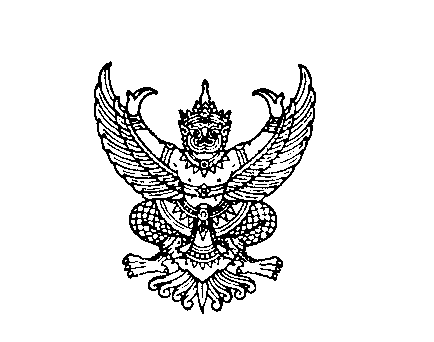 ที่ มท 0816.2/ว						        กรมส่งเสริมการปกครองท้องถิ่น								        ถนนนครราชสีมา กทม. ๑๐๓๐๐						       มิถุนายน  ๒๕๖๔เรื่อง   หลักการจัดส่งนมโรงเรียน และแนวทางการดำเนินงานโครงการอาหารเสริม (นม) โรงเรียน ประจำปีการศึกษา ๒๕๖๔ ในสถานการณ์การแพร่ระบาดของโรคติดเชื้อไวรัสโคโรนา 2019 (COVID-19)เรียน   ผู้ว่าราชการจังหวัด ทุกจังหวัด อ้างถึง  หนังสือกรมส่งเสริมการปกครองท้องถิ่น ด่วนที่สุด ที่ มท ๐๘๑๖.๒/ว ๙๗๓ ลงวันที่ ๑๓ พฤษภาคม ๒๕๖๔  สิ่งที่ส่งมาด้วย  สำเนาหนังสือกรมปศุสัตว์ ด่วนที่สุด ที่ กษ ๐๖๑๓/ว ๑๖๒๕๓ ลงวันที่ ๔ มิถุนายน ๒๕๖๔ 						จำนวน ๑ ชุด                     ตามที่กรมส่งเสริมการปกครองท้องถิ่น ขอความร่วมมือจังหวัดแจ้งองค์กรปกครองส่วนท้องถิ่น
ที่ได้รับการจัดสรรงบประมาณค่าอาหารเสริม (นม) โรงเรียน ถือปฏิบัติตามประกาศคณะกรรมการอาหารนม
เพื่อเด็กและเยาวชน เรื่อง หลักเกณฑ์และวิธีการดำเนินงานโครงการอาหารเสริม (นม) โรงเรียน ประจำปีการศึกษา ๒๕๖๔ ลงวันที่ ๖ พฤษภาคม ๒๕๖๔ ความละเอียดแจ้งแล้ว นั้น                     กรมส่งเสริมการปกครองท้องถิ่นได้รับแจ้งจากกรมปศุสัตว์ การประชุมคณะกรรมการอาหารนม
เพื่อเด็กและเยาวชน ครั้งที่ ๕/๒๕๖๔ เมื่อวันพฤหัสบดีที่ ๒๗ พฤษภาคม ๒๕๖๔ และครั้งที่ ๖/๒๕๖๔ เมื่อวันศุกร์ที่ ๒๘ พฤษภาคม ๒๕๖๔ ได้ร่วมกันพิจารณาหลักการและแนวทางการดำเนินงานโครงการอาหารเสริม (นม) โรงเรียน ประจำปีการศึกษา ๒๕๖๔ ในสถานการณ์การแพร่ระบาดของโรคติดเชื้อไวรัสโคโรนา 2019 (COVID-19) เนื่องจากสถานการณ์ดังกล่าว มีผลกระทบต่อการดำเนินงานโครงการอาหารเสริม (นม) โรงเรียน โดยได้กำหนดหลักการจัดส่งนมโรงเรียน และแนวทางการดำเนินงานโครงการอาหารเสริม (นม) โรงเรียน ประจำปีการศึกษา ๒๕๖๔ ในสถานการณ์การแพร่ระบาดของโรคติดเชื้อไวรัสโคโรนา 2019 (COVID-19) ดังนี้ ๑. หลักการจัดส่งนมโรงเรียน ประจำปีการศึกษา ๒๕๖๔ ๑.๑ ให้เด็กนักเรียนดื่มนมครบ ๒๖๐ วัน ๑.๒ การกำหนดชนิดนมโรงเรียน ให้ปฏิบัติตามประกาศคณะกรรมการอาหารนมเพื่อเด็กและเยาวชน เรื่อง หลักเกณฑ์และวิธีการดำเนินงานโครงการอาหารเสริม (นม) โรงเรียน ประจำปีการศึกษา ๒๕๖๔ 
โดยแบ่งเป็นช่วงเปิดภาคเรียน (นมพาสเจอร์ไรส์ และ/หรือนม ยู เอช ที) และช่วงปิดภาคเรียน (เฉพาะนม ยู เอช ที) ๑.๓ ผู้ประกอบการที่ได้รับการจัดสรรสิทธิตกลงกับหน่วยจัดซื้อ/โรงเรียนทุกแห่ง เพื่อกำหนด
ชนิดนมโรงเรียนที่ต้องการซื้อแล้วแต่กรณี หากมีปัญหาในการดำเนินการตามประกาศคณะกรรมการอาหารนมเพื่อเด็กและเยาวชน เรื่อง หลักเกณฑ์และวิธีการดำเนินงานโครงการอาหารเสริม (นม) โรงเรียน ประจำปีการศึกษา ๒๕๖๔ ให้เป็นอำนาจของคณะอนุกรรมการขับเคลื่อนโครงการอาหารนมเพื่อเด็กและเยาวชน ระดับกลุ่มพื้นที่ 
(๕ กลุ่ม) พิจารณาเป็นกรณี ๆ ไป ๒. แนวทางการดำเนินงานโครงการอาหารเสริม (นม) โรงเรียน ประจำปีการศึกษา ๒๕๖๔ 
ในสถานการณ์การแพร่ระบาดของโรคติดเชื้อไวรัสโคโรนา 2019 (COVID-19)/ ๒.๑ กรณี…-๒- ๒.๑ กรณีผู้ประกอบการที่ได้รับจัดสรรสิทธิตกลงกับหน่วยจัดซื้อ/โรงเรียนทุกแห่ง และกำหนดชนิดนมโรงเรียนที่ต้องการจัดซื้อนมเป็นนมชนิด ยู เอช ที สามารถดำเนินการได้ โดยบริหารงบประมาณที่ได้รับจัดสรร หรือสนับสนุนงบประมาณเพิ่มเติม แต่หากหน่วยจัดซื้อมีงบประมาณไม่เพียงพอ หรือไม่สามารถสนับสนุนงบประมาณเพิ่มเติมได้ และผู้ประกอบการยินยอมลดราคานม ยู เอช ที ให้อยู่ภายในวงเงินงบประมาณ
ที่หน่วยจัดซื้อมี สามารถดำเนินการได้ เพื่อให้เด็กได้ดื่มนมครบ ๒๖๐ วัน ต่อปีการศึกษา ๒.๒ กรณีที่ผู้ประกอบการและหน่วยจัดซื้อ/โรงเรียนทุกแห่ง ได้ตกลงกันจะขอส่งเป็นนม
ชนิดพาสเจอร์ไรส์ ซึ่งในการตกลงดังกล่าว คู่สัญญาต้องปฏิบัติตามเงื่อนไข การควบคุมคุณภาพผลิตภัณฑ์นม ขณะขนส่งและการเก็บรักษาคุณภาพนมชนิดพาสเจอร์ไรส์ ที่ต้องรักษาไว้ไม่เกิน ๔ องศาเซลเซียส และจัดส่งผลิตภัณฑ์นม ให้หน่วยจัดซื้อ/โรงเรียน วันเว้นวัน หรือ วันเว้น ๒ วัน แล้วแต่กรณี ทั้งนี้ การบริหารจัดการรับส่งนมโรงเรียนให้เด็กนักเรียนหรือผู้ปกครอง ให้ยึดตามมาตรการป้องกันการแพร่ระบาดของโรคติดเชื้อไวรัสโคโรนา 2019 (COVID-19) ตามที่กระทรวงสาธารณสุขกำหนด ๒.๓ กรณีในช่วงที่มีการเลื่อนเวลาการเปิดภาคเรียน จากวันที่ ๑๗ พฤษภาคม ๒๕๖๔ ออกไป และไม่มีการจัดการเรียนการสอน ในวันที่ปิดเรียนนั้น หน่วยจัดซื้อ/โรงเรียนทุกแห่ง สามารถตกลงกับผู้ประกอบการ โดยนำส่งนมชนิด ยู เอช ที เพื่อให้เด็กนักเรียนได้ดื่มนม สำหรับวันปิดเรียนครบ ๖๐ วัน ต่อปีการศึกษา   รายละเอียดปรากฏตามสิ่งที่ส่งมาด้วย                        จึงเรียนมาเพื่อโปรดทราบ และขอความร่วมมือแจ้งองค์กรปกครองส่วนท้องถิ่นที่ได้รับ
การจัดสรรงบประมาณค่าอาหารเสริม (นม) โรงเรียน ถือปฏิบัติโดยเคร่งครัดขอแสดงความนับถือ                    (นายประยูร  รัตนเสนีย์)อธิบดีกรมส่งเสริมการปกครองท้องถิ่นกองส่งเสริมและพัฒนาการจัดการศึกษาท้องถิ่นกลุ่มงานยุทธศาสตร์การพัฒนาการจัดการศึกษาท้องถิ่นโทรศัพท์ 0 2241 90๐๐ ต่อ ๕๓๒๔โทรสาร ๐ ๒๒๔๑ ๙๐๒๑ - ๓ ต่อ ๓๑๘